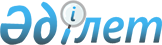 "2018-2020 жылдарға арналған Ғабит Мүсірепов атындағы ауданы Рузаев ауылдық округінің бюджеті туралы" Ғабит Мүсірепов атындағы ауданы мәслихатының 2017 жылғы 25 желтоқсандағы № 17-3 шешіміне өзгеріс енгізу туралыСолтүстік Қазақстан облысы Ғабит Мүсірепов атындағы аудан мәслихатының 2018 жылғы 28 мамырдағы № 25-2 шешімі. Солтүстік Қазақстан облысының Әділет департаментінде 2018 жылғы 20 маусымда № 4776 болып тіркелді
      Қазақстан Республикасының 2008 жылғы 4 желтоқсандағы Бюджеттік кодексінің 106, 109-1-баптарына, "Қазақстан Республикасындағы жергілікті мемлекеттік басқару және өзін-өзі басқару туралы" Қазақстан Республикасының 2001 жылғы 23 қаңтардағы Заңының 6-бабы 1-тармағы 1) тармақшасына сәйкес, Солтүстік Қазақстан облысы Ғабит Мүсірепов атындағы ауданының мәслихаты ШЕШІМ ҚАБЫЛДАДЫ:
      1. Солтүстік Қазақстан облысы Ғабит Мүсірепов атындағы ауданы мәслихатының 2017 жылғы 25 желтоқсандағы № 17-3 "2018-2020 жылдарға арналған Ғабит Мүсірепов атындағы ауданы Рузаев ауылдық округінің бюджеті туралы" шешіміне (нормативтік құқықтық актілерді мемлекеттік тіркеу тізілімінде № 4547 тіркелген, Қазақстан Республикасы нормативтік құқықтық актілерінің эталондық бақылау банкінде 2018 жылғы 1 ақпанда жарияланған) келесі өзгеріс енгізілсін:
      1 тармақ келесі редакцияда баяндалсын:
       "1. Сәйкесінше 1, 2 және 3-қосымшаларға сәйкес 2018-2020 жылдарға арналған Ғабит Мүсірепов атындағы ауданы Рузаев ауылдық округінің бюджеті бекітілсін, соның ішінде 2018 жылға арналғаны келесі көлемдерде:
      1) кірістер – 34 882 мың теңге, соның ішінде:
      салық түсімдері – 20 147 мың теңге;
      салықтық емес түсімдер – 0;
      негізгі капиталды сатудан түсетін түсімдер– 0;
      трансферттердің түсімдері – 12 435 мың теңге;
      2) шығыстар – 34 882 мың теңге;
      3) таза бюджеттік несие - 0, соның ішінде:
      бюджет несиесі - 0;
      бюджет несиесін өтеу - 0;
      4) қаржы активтері операциясы бойынша сальдо - 0, соның ішінде:
      қаржы активтерді алу - 0;
      қаржы активтерін сатудан түскен түсімдер– 0;
      5) бюджет тапшылығы (профициті) - 0;
      6) бюджет тапшылығын қаржыландыру (профицитін пайдалану) – 0, соның ішінде:
      қарыздардың түсімі – 0;
      қарыздарды өтеу – 0;
      бюджет қаражатының пайдаланылатын қалдықтары - 0.".
      Көрсетілген шешімнің 1-қосымшасы осы шешімнің қосымшасына сәйкес жаңа редакцияда баяндалсын.
      2. Осы шешім 2018 жылғы 1 қаңтардан қолданысқа енгізіледі. 2018 жылға арналған Ғабит Мүсірепов атындағы ауданы Рузаев ауылдық округінің бюджеті
					© 2012. Қазақстан Республикасы Әділет министрлігінің «Қазақстан Республикасының Заңнама және құқықтық ақпарат институты» ШЖҚ РМК
				
      Солтүстік Қазақстан облысы 
Ғабит Мүсірепов атындағы 
ауданы мәслихатының 
XХV сессиясының төрайымы 

З. Баянова

      Солтүстік Қазақстан облысы 
Ғабит Мүсірепов атындағы 
ауданы мәслихатының 
хатышысы 

Е. Әділбеков
Аудан мәслихатының 2018 жылғы 28 мамырдағы № 25-2 шешіміне қосымшаАудан мәслихатының 2017 жылғы 25 желтоқсандағы № 17-3 шешіміне 1 қосымша
Категория
Сынып
Сыныпша
Сыныпша
Атауы
Сомасы (мың теңге)
1. Табыстар
34 882
1
Салық түсімдері
20 147
1
1
Табыс салығы
9 875
1
1
2
2
Жеке табыс салығы
9 875
1
4
0
0
Меншікке салынатын салықтар
10 272
1
4
1
1
Мүлікке салынатын салықтар
87
1
4
3
3
Жер салығы
799
1
4
4
4
Көлік құралдарына салынатын салық
9 386
4
0
0
0
Трансферттердің түсімдері
14 735
4
2
Мемлекеттiк басқарудың жоғары тұрған органдарынан түсетiн трансферттер
14 735
4
2
3
3
Аудандық (облыстық маңызы бар қаланың) бюджетінен түсетін трансферттер
12 435
4
2
3
3
Ағымдағы нысаналы трансферттер
2 300
Функционалдық топ
Функционалдық кіші топ
Мекеме
Бағдарлама
Атауы
Сомасы (мың тенге)
2. Шығындар
34 882
01
Жалпы сипаттағы мемлекеттік қызметтер
24 982
1
Мемлекеттік басқарудың жалпы функцияларын орындайтын өкілді атқарушы және басқа органдар
24 982
124
Аудандық маңызы бар қала, ауыл, кент, ауылдық округ әкімінің аппараты
24 982
001
Аудандық маңызы бар қала, ауыл, кент, ауылдық округ әкімінің аппараты қызметін қамтамасыз ету бойынша қызметтер
24 882
022
Мемлекеттік органның күрделі шығыстары
100
07
Тұрғын үй-коммуналдық шаруашылығы
7 900
3
Елді мекендерді абаттандыру
7 900
124
Аудандық маңызы бар қала, ауыл, кент, ауылдық округ әкімінің аппараты
5 600
008
Елді мекендердегі көшелерді жарықтандыру
3 440
011
Елді мекендерді абаттандыру және көгалдандыру
4 460
13
Басқалар
2 000
9
Басқалар
2 000
124
Аудандық маңызы бар қала, ауыл, кент, ауылдық округ әкімінің аппараты
2 000
040
Өңірлерді дамытудың 2020 жылға дейінгі бағдарламасы шеңберінде өңірлерді экономикалық дамытуға жәрдемдесу бойынша шараларды іске асыру
2 000
3. Таза бюджеттік несиелендіру
0
Бюджеттік несиелер
0
Бюджеттік несиелерді өтеу 
0
4. Қаржы активтерімен операциялық сальдо 
0
Қаржы активтерін сатып алу 
0
Мемлекеттің қаржы активтерін сатудан түсетін түсімдер
0
5. Бюджет тапшылығы (профициті) 
0
6 .Бюджеттің тапшылығын қаржыландыру (профицитті пайдалану)
0
Қарыздардың түсімі
0
Қарыздарды өтеу 
0
Бюджет қаражатының пайдаланылатын қалдықтары
0